Foundation Training Job Description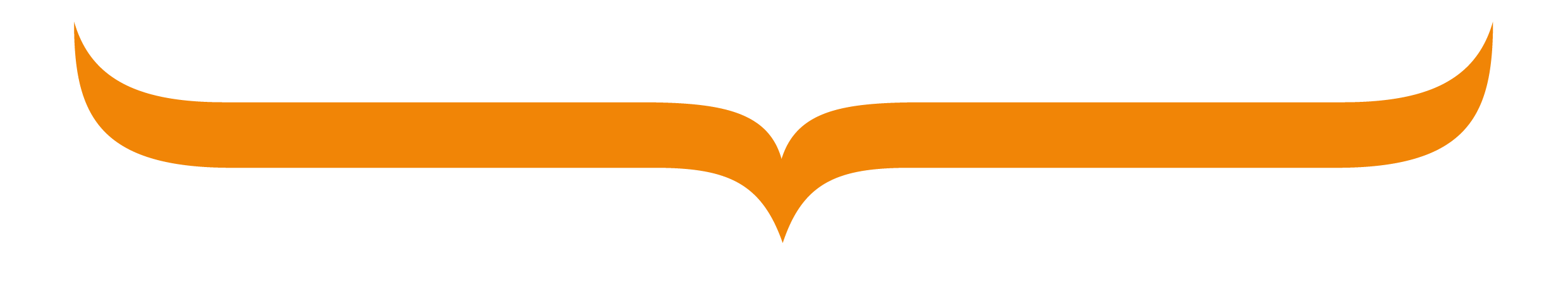 It is important to note that this description is a typical example of your placement and may be subject to change.GradeF1PlacementUrologyDepartmentThe Urology Department is based at ward 15 at Castle Hill Hospital. We have a 28 bedded ward and deal with all aspects of urology.We are a tertiary centre for Urological cancer and stone disease and our Foundation trainees are exposed to all aspects of urology and emergency admissions are admitted directly to the ward. We have a regular audit / teaching programme in which junior doctors are expected to participate.The Department has 8 Consultants, 3 Clinical Fellows and three Speciality Trainees on the Yorkshire Rotation.The type of work to expect and learning opportunitiesTo build upon undergraduate education.To gain experience and familiarity in dealing with a wide variety of medical conditions.To develop the skills of history taking, physical examination, appropriate investigation and rational prescribing.  To master several basic medical techniques.To improve communication skills with patients, relatives and colleagues.To develop skills in managing time and conflicting priorities.At the end of the four month period the FY1 will have obtained experience in the following:Diagnosing and treating a wide range of common urological conditionsManagement of acute and elective urological patientsTrainees will be given audit topics to prepare at the start of their work in the departmentWhere the placement is basedCastle Hill HospitalEducational and Clinical Supervisor(s) for the placementWill be allocated when you join the training programme.Main duties of the placementConsultant ward rounds take place every morning and provide ample opportunity for teaching and training.Foundation doctors are part of a team looking after the ward but are also encouraged to attend outpatients, theatres and cystoscopy lists so that there is plenty of opportunity to develop practical skills.The average contracted hours must not be exceeded. However, in exceptional circumstances, practitioners in grades of Clinical Fellow, Specialist Registrar, Core Trainees and F2 shall be expected in the normal run of their duties, and within their contact and job description to cover for the occasional brief absence of colleagues as far as is practicable. Sick colleagues will normally be covered only for short periods of absence.In addition practitioners will be prepared to perform duties in occasional Emergencies and unforeseen circumstances without additional remuneration but may be granted time off on lieu at the discretion of the employing trust. Commitments arising in such circumstances are, however, exceptional and the practitioner should not be required to undertake work of this kind for prolonged periods or on a regular basis.Typical working pattern in this placementTypical working pattern in this post is ward-based, caring for both acute and post-operative Urology patients. Exposure to clinics and theatre sessions is also available.Out of hours work could be in any other specialty and will be reflected in your work schedule with adequate noticeEmployerHull University Teaching Hospitals NHS Trust